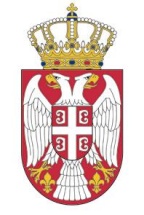 Република СрбијаАГЕНЦИЈА ЗА ЛИЦЕНЦИРАЊЕСТЕЧАЈНИХ УПРАВНИКАНа основу решења стечајног судије Привредног суда у Краљеву број Ст. бр. 41/2015 од 05.04.2016. године, којим се стечајни поступак наставља банкротством, а у складу са чланoвима 131., 132. и 133. Закона о стечају («Службени гласник Републике Србије» број 104/09) и Националним стандардом број 5 о начину и поступку уновчења имовине стечајног дужника («Службени гласник Републике Србије» број 13/2010) стечајни управник стечајног дужникаАкционарско друштво„АУТОТРАНСПОРТ“ АД-у стечају36000 Краљево, Адрани бр. 578АОГЛАШАВАпродају имовине стечајног дужника јавним надметањемПредмет продаје представља имовина коју као целине  чине:1.ЦЕЛИНА 1-Аутобуси-група 1-коју чине следећа возила:  Аутобус-Mercedes Benz Tourismo 15RHD, регистарска ознака: KV-011-CT, Инв.бр. 20490,Број шасије: WEB63203613247168, Број мотора: 45795200136772, Снага мотора: 300KW, Година производње: 2008 Број места за седење: 50 Број места за стајање: -,  Аутобус-Volvo B12B-380 Antares, регистарска ознака: KV-011-PD, Инв.бр. 20034,Број шасије: YV3R8F9235A107845, Број мотора: DH12513640, Снага мотора: 279KW, Година производње: 2005 Број места за седење: 57 Број места за стајање: -  Аутобус-Neobus ACNB 34120VT-Euro 1, регистарска ознака: KV-010-BU, Инв.бр. 20009,Број шасије: VXY340120VAA03002, Број мотора: 442901404892159, Снага мотора: 250KW, Година производње: 1997 Број места за седење: 51 Број места за стајање: -Аутобус-Sanos S-S213GNR - S404TVV, регистарска ознака: KV-015-ĆV, Инв.бр. 20012,Број шасије: WEB61813511089736 Број мотора: PUS78010800062, Снага мотora: 250KW,Година производње: 2000, Број места за седење: 53, Број места за стајање: -Аутобус-Mercedes – Ristic - 818Elite, регистарска ознака: KV-039-ĆT, Инв.бр. 82049,Број шасије: WDB6703741N106329, Број мотора: 90496400264580, Снага мотора: 130KW,Година производње: 2002, Број места за седење: 26, Број места за стајање: -Аутобус-Neobus - NB34.120 VTEURO, регистарска ознака: KV-021-FF, Инв.бр. 20010,Број шасије: VXY340120VAA03001, Број мотора: 442901404892160, Снага мотора: 250KW, Година производње: 1997, Број места за седење: 51, Број места за стајање: -.Аутобус-Sanos - S213GNR, регистарска ознака: KV-026-FF, Инв.бр. 20036Број шасије: U1A5800765X024441, Број мотора: S26878, Снага мотора: 228KW Година производње: 2005 Број места за седење: 37 Број места за стајање: 74.Аутобус-Sanos 315.21, регистарска ознака: KV-017-ĆU, Инв.бр. 00212,Број шасије: S315T219031, Број мотора: 422900000476065 Снага мотора: 188KW, Година производње: 1988 Број места за седење: 53 Број места за стајање: -   Аутобус-Sanos 315.TVV2121S, регистарска ознака: KV-031-DX, Инв.бр. 00229,Број шасије: S-315-TVV-21218, Број мотора: 442900000574255, Снага мотора: 213KW, Година производње: 1990, Број места за седење: 51 Број места за стајање: -Аутобус-Sanos 515.21, регистарска ознака: KV-039-ŠJ, Инв.бр. 00237,Број шасије: 087155MX021937, Број мотора: 442900000610246 Снага мотора: 213KWГодина производње: 1992 Број места за седење: 51 Број места за стајање: -Аутобус-FAP-S415, регистарска ознака: KV-054-ZO, Инв.бр. 00691,Број шасије: S4155MVPV021102, Број мотора: 166471192F113B, Снага мотора: 147KWГодина производње: 1990 Број места за седење: 55 Број места за стајање: -Аутобус-Sanos - S404TVV, регистарска ознака: KV-027-HŠ, Инв.бр. 20017,Број шасије: WEB61813511089737, Број мотора: 44593410947119 Снага мотора: 250KW,Година производње: 2001 Број места за седење: 53 Број места за стајање: -Аутобус-Scania Starbus - Desimon-LL2401, регистарска ознака: KV-008-WI, Инв.бр. 20470,Број шасије: ZA90LL24010A18004, Број мотора: 5073877, Снага мотора: 117KW, Година производње: 1988 Број места за седење: 56 Број места за стајање: -Аутобус-Iveco Daily - 50C13CV - BMTAK19+1, регистарска ознака: KV-055-ES, Инв.бр. 20047,Број шасије: ZCFC5090005588294, Бр. мотора: SOFIM814043-S44304212119111, Снага мотора: 92KW, Година производње: 2006 Број места за седење: 20 Број места за стајање: -Аутобус-Sanos - S213GNR, регистарска ознака: KV-026-FG, Инв.бр. 20037,Број шасије: U1A5800765X024442, Број мотора: S26836, Снага мотора: 228KW, Година производње: 2005, Број места за седење: 37, Број места за стајање: 74Аутобус-Sanos - S213GNR, KV-030-BK, Инв.бр. 20039Број шасије: U1A5800765X024444, Број мотора: S26859, Снага мотора: 228KW, Година производње: 2005 Број места за седење: 37 Број места за стајање: 74Аутобус-Sanos - S213GNR, регистарска ознака: KV-046-AM, Инв.бр. 20035,Број шасије: U1A5800765X024440, Број мотора: S26834, Снага мотора: 228KW, Година производње: 2005 Број места за седење: 37 Број места за стајање: 74    Аутобус-Sanos - S213GNR, регистарска ознака: KV-027-LK, Инв.бр. 20038,Број шасије: U1A5800765X024443, Број мотора: S26861, Снага мотора: 228KW, Година производње: 2005, Број места за седење: 37, Број места за стајање: 74Аутобус-FAP - Sanos 415PVR/VO, регистарска ознака: KV-001-ŠD, Инв.бр. 00208,Број шасије: S415PVR/VO17562, Број мотора: 2F212A102223, Снага мотора: 147KW, Година производње: 1987, Број места за седење: 44, Број места за стајање: 56.Аутобус-FAP - Sanos - S415, регистарска ознака: KV-040-KČ, Инв.бр. 02051,Број шасије: S415PVRVO21247, Број мотора: 2F224B172243, Снага мотора: 147KW, Година производње: 1991 Број места за седење: 45 Број места за стајање: 33Аутобус-Ikarus - IK202, регистарска ознака: KV-025-BF, Инв.бр. 20046,Број шасије: V2X202000S1000012, Број мотора: D2356HM64101294076, Снага мотора: 162KW, Година производње: 1995, Број места за седење: 44, Број места за стајање: 117Аутобус-FAP - Sanos - S315.1, регистарска ознака: KV-051-NĆ, Инв.бр. 00206,Број шасије: S315T117111, Број мотора: 8V10550266689, Снага мотора: 188KW, Година производње: 1987 Број места за седење: 55 Број места за стајање: -Аутобус-FAP - Sanos - S415 MVP/VO, регистарска ознака: KV-041-BŽ, Инв.бр. 20052,Број шасије: S415MVPVO20025, Број мотора: 2F217B159217, Снага мотора: 147KW, Година производње: 1989 Број места за седење: 54 Број места за стајање: -Аутобус-FAP - Sanos - S415 PVR/VO, регистарска ознака: KV-005-GB, Инв.бр. 00216,Број шасије: S415PVRVO19251, Број мотора: 2F224B168403, Снага мотора: 147KW, Година производње: 1988, Број места за седење: 44, Број места за стајање: 56Аутобус-FAP - Sanos - S415 PVR/VO, регистарска ознака: KV-034-ŠY, Инв.бр. 00219,Број шасије: 19254, Број мотора: 2F113B162980 Снага мотора: 147KW, Година производње: 1988 Број места за седење: 44 Број места за стајање: 56Аутобус-FAP - Sanos - S415, регистарска ознака: KV-049-CB, Инв.бр. 08240,Број шасије: 7856, Број мотора: 2F113B163905 Снага мотора: 147KW, Година производње: 1970 Број места за седење: 42 Број места за стајање: 56Аутобус-FAP - Sanos - S213GNR, регистарска ознака: KV-053-EĆ, Инв.бр. 2044,Број шасије: U1A5800765X024499, Број мотора: S27105, Снага мотора: 228KW, Година производње: 2005, Број места за седење: 37, Број места за стајање: 74Аутобус-FAP - Sanos - S415 MVP/VO, регистарска ознака: KV-002-UY, Инв.бр. 00215,Број шасије: S415PVRVO19255, Број мотора: 2F217B142159, Снага мотора: 147KW, Година производње: 1988, Број места за седење: 44 Број места за стајање: 56Аутобус-FAP - Sanos - S415 PVR/VO, регистарска ознака: KV-025-ŽL, Инв.бр. 24000,Број шасије: S415PVR/VO-20202, Број мотора: 156149-19-2F105A2, Снага мотора: 147KW, Година производње: 1976, Број места за седење: 45, Број места за стајање: 60.Аутобус-FAP - Sanos - S415 PVR/VO, KV-039-XK, Инв.бр. 82013,Број шасије: S415PVRV020387, Број мотора: 2F113B162976, Снага мотора: 147KW, Година производње: 1989 Број места за седење: 44, Број места за стајање: 56Аутобус-FAP - Sanos - S415 PVR/VO, регистарска ознака: KV-007-ZL, Инв.бр. 00003,Број шасије: S415PVR/VO20302, Број мотора: 2F230B163738, Снага мотора: 147KW, Година производње: 1989, Број места за седење: 44, Број места за стајање: 56,Аутобус-Ikarbus IK-201, регистарска ознака: KV-005-SN, Инв.бр. 20050,Број шасије: V2X201000R1000006, Број мотора: 30978650653111MAN, Снага мотора: 177KW, Година производње: 1994, Број места за седење: 43, Број места за стајање: 117,        Почетна цена: 18.657.600,00 динара                             Депозит:9.328.800,00 динара.2. ЦЕЛИНА 2-Секундарне сировине-Аутобуси и остала возила у лошем стању, коју чине следећа возила:Аутобус – Mарка FAP, ТИП SANOS  415 PVR VO, рег.ознака   KV 023-MA,Број шасије: V1Y084575NX023454, Број мотора: 200193032, Снага мотора: 200, Година производње:1993. година, Број места за седење:44, Број места за стајање 56.Аутобус -  Марка FAP, ТИП Sanos 415 PVR VO, Рег.ознака: KV 017-RX,Број шасије: S415PVRV017680, Број мотора:2F113B163870, Снага мотора:147,Година производње:1987. година, Број места за седење:44, Брок места за стајање 56.Аутобус – Марка FAP, ТИП Sanos 415 М1 PVO, Рег.ознака: KV 026-JŠ,Број шасије: S4155MVPV021099, Број мотора: 2F217B2175165, Снага мотора:147,Година производње: 1990.година, Број места за седење:55.Аутобус – Марка Ikarbus, ТИП IK111R, Рег.ознака: KV 028-EK,Број шасије: V03900880832, Број мотора: D2156HM6U100984017, Снага мотора:180, Година производње:1988. година, Број места за седење:27, Број места за стајање:85.Аутобус – Марка Ikarbus, ТИП IK111R, Рег.ознака KV 113-585,Број шасије: V03900921196, Број мотора: D2156HM6U 1001386 585, Снага мотора:141, Година производње:1992. година, Број места за седење:27, Број места за стајање:84.Ватрогасно возило Застава ВатроспремПутничко возило Марка Застава, ТИП Yugo 45 Koral, Рег.ознака: KV 435-29,Број шасије: VX1145A0000777796, Број мотора:100GL0640335190, Снага мотора:33, Година производње:1991. година, Број места за седење:5.Прикључно возило - приколица        Почетна цена: 9,00 динара по килограму мере                   Депозит:108.072,00 динара.		         (Оријентациона маса возила:30.020,00kg)
Право на учешће имају сва правна и физичка лица која:након добијања профактуре, изврше уплату ради откупа продајне документације у износу од 50.000,00 динара за целину 1 и 10.000,00 динара за целину 2, све увећано за ПДВ. Профактура се може преузети сваког радног дана у периоду од 10 до 14 часова уз обавезну најаву поверенику стечајног управника. Рок за откуп продајне документације је 17.05.2018. године;уплате депозит за  учешће у поступку продаје  на текући рачун Продавца број 160-444404-32 код „Banca Intesa“ АД, или положе неопозиву првокласну банкарску гаранцију наплативу на први позив, најкасније 5 радних дана пре одржавања продаје (рок за уплату депозита је 17.05.2018. године). У случају да се као депозит положи првокласна банкарска гаранција, оригинал исте се ради провере мора доставити искључиво лично Служби финансија Агенције за лиценцирање стечајних управника-Центар за стечај, Београд, Теразије 23, 6. спрат, канцеларија број 610, најкасније 17.05.2018. године до 14.30 часова по београдском времену (GMT+2). У обзир ће се узети само банкарске гаранције које пристигну на назначену адресу у назначено време; Банкарска гаранција мора имати рок важења до 01.07.2018. године.потпишу изјаву о губитку права на повраћај депозита која чини саставни део продајне документације.Након уплате депозита, а најкасније до 17.05.2018. године, потенцијални купци, ради правовремене евиденције, морају предати поверенику Агенције за лиценцирање стечајних управника: попуњен образац пријаве за учешће на јавном надметању, доказ о уплати депозита или копију банкарске гаранције, потписану изјаву о губитку права на повраћај депозита, извод из регистра привредних субјеката и ОП образац (ако се као потенцијални купац пријављује правно лице), овлашћење за заступање, уколико јавном надметању не присуствује потенцијални купац лично (за физичка лица) или законски заступник (за правна лица)Јавно надметање одржаће се дана 24.05.2018. године у 13:00 часова, по београдском времену (GMT+2), на следећој адреси: Агенција за лиценцирање стечајних управника - Центар за стечај, Београд, ул. Теразије бр. 23, III спрат, сала бр. 301 у присуству Комисије.Регистрација учесника почиње два сата пре почетка јавног надметања, а завршава се 10 минута пре почетка јавног надметања, односно у периоду од 11:00 до 12:50 часова, по београдском времену (GMT+2), на истој адреси.Стечајни управник спроводи јавно надметање тако што:региструје лица која имају право учешћа на јавном надметању (имају овлашћења или су лично присутна);отвара јавно надметање читајући правила надметања;позива учеснике да прихвате понуђену цену према унапред утврђеним корацима увећања;одржава ред на јавном надметању;проглашава за купца учесника који је прихватио највишу понуђену цену; потписује записник.У случају да на јавном надметању победи Купац који је депозит обезбедио банкарском гаранцијом, исти мора уплатити износ депозита на рачун стечајног дужника у року од два радна дана од дана јавног надметања, а пре закључења купопродајног уговора, након чега ће му бити враћена гаранција.Закључењу купопродајног уговора у законом прописаној форми се приступа у року од 3 (три) радна дана од дана одржавања јавног надметања, под условом да је депозит који је обезбеђен банкарском гаранцијом уплаћен на рачун стечајног дужника. Проглашени купац је дужан да уплати преостали износ купопродајне цене у року од 8 дана од дана закључења купопродајног уговора. Ако проглашени купац одбије да потпише купопродајни уговор, или не уплати купопродајну цену у утврђеним роковима и по прописаној процедури, губи право на повраћај депозита, а за купца се проглашава други најбољи понуђач. Други најбољи понуђач има иста права и обавезе као проглашени купац. У случају да је други најбољи понуђач на јавном надметању депозит обезбедио банкарском гаранцијом, након одустајања проглашеног купца, исти мора уплатити износ депозита на рачун стечајног дужника у року од два радна дана од пријема обавештења којим се проглашава за купца, након чега ће му бити враћена гаранција. У конкретном случају, купопродајни уговор потписује се у законом прописаној форми у року од 3 радна дана од пријема обавештења којим се други најбољи понуђач проглашава за купца.Учесницима који на јавном надметању нису стекли статус купца или другог најбољег понуђача, депозит (гаранција) се враћа у року од 8 дана од дана јавног надметања. Уплатилац депозита губи право на повраћај депозита у складу са Изјавом о губитку права на повраћај депозита.Порези и сви други овде непоменути трошкови који произилазе из закљученог купопродајног уговора, у целости падају на терет купца.НАПОМЕНA: Није дозвољено достављање оригинала банкарске гаранције пошиљком (обичном или препорученом), путем факса, mail-а или на други начин, осим на начин прописан у тачки 2. услова за стицање права за учешће из овог огласа.Oвлашћено лице: повереник Петар Вуловић, контакт телефон: 064/157-02-12, e-mail: pvulovic@gmail.com